Náměty pro práci do 26. 6. 2020 – PŠDRozumová výchova: Prohlížej obrázky a ve slovech pod nimi vyhledej písmena, která znáš: https://cz.pinterest.com/pin/464081936575948939/?nic_v1=1avza52yAnhKNpEkGOPes2fSzNfwRcT5GycvegP3BP7h%2Fkl6y9jmN0%2Bwe%2BPEJeQYzChttps://cz.pinterest.com/pin/476959416785147203/?nic_v1=1ayVrE8GIIph%2FkdeaUM5H2BFYdHA9PygS4BMETWjG8XcLXx1UMhD8CV%2FIWt%2FJarX%2Bkhttps://cz.pinterest.com/pin/476959416785147182/?nic_v1=1aBHYGOGcWjlYZI3JBPIIBU3JykGJboctJuyykFaaXF0sqTAn2uU0NUFlxYrW8WyY3https://cz.pinterest.com/pin/718535315530276978/?Při hledání písmen také rozhodni, které měsíce jsou letní: https://cz.pinterest.com/pin/309270699414138567/?nic_v1=1aknvx7WRe21urtobbd%2BfDHQ1QTaTJ6JFbVW2GVhITxmVKXooekVBkyfUPNltNVq3tPokus se pomocí obrázků najít slova, která se rýmují: https://cz.pinterest.com/pin/348747564894273345/?nic_v1=1az7EY6Hr8Bksz7uT7s98Lobz4BLKQc5kMrqRX3OIfcQJDhVQlOs839LocHTIc1Xbqhttps://cz.pinterest.com/pin/786089309929599495/?nic_v1=1a4Ar8AkWw1Nwrd6V59XxvfETlXeSHRgDFeh3VKA3VHMhZJHb6CjBZgVoplqwChfeBKteré obrázky bys umístila do volných rámečků? https://cz.pinterest.com/pin/613545149207661439/?nic_v1=1aF46vL5cDrEFYC1zm9r8JWfCA4J8ZbaLUPakE796zPUSSOUNi5d9P863LeXxEnhrLhttps://cz.pinterest.com/pin/854698835504899917/?nic_v1=1a0YpTv7iiFtycarG4oDLoXLlZ75Lctbxxg4%2FK8lS%2BrBMhyh19%2BTXP%2B4a5Eo66lJ%2BHhttps://cz.pinterest.com/pin/745556913290244367/?nic_v1=1a4ybY0uJrGk69GRjTfJd6rntFVTu959OL%2FxtQYe1%2FXBUhJZm6OgloFrYB1mGBvnPWZopakuj si směrovou orientaci: https://cz.pinterest.com/pin/388576274084060253/?nic_v1=1a1JqEh9W0e%2F%2FB2xePNO%2FIfjJSR3bpNTx2mNAIz2BW4AuvSZh7CWMMWD%2FOQsLl3g76https://cz.pinterest.com/pin/388576274084060298/?nic_v1=1akcdFAQxoeEhLmtI71s0b%2B0NrhzTeUswoLWFqTksXVbA40wr7PeX6iHKD0ja%2FjKdJPočítej – přiřaď správné číslo k odpovídajícímu počtu prvků: https://cz.pinterest.com/pin/365917538452981300/?nic_v1=1aadulwcuy19CHSkuvHhBdonxhqjNDx3WtZoQ34ELQlpyjWVNvUSC%2F7pbrmco2HHEGhttps://cz.pinterest.com/pin/337066353355390356/?nic_v1=1aJkAFEpVmwS4lDAXnOoJD5eNgd4yLsd6AGnvhZJ7Vkh7JTSZEQyNWIYtREhtJSnbAhttps://cz.pinterest.com/pin/473440979571499337/?nic_v1=1aL8C0GVw5WyKCTuqPqIOyt8t4VXgt9IERUXVKv28eJIR8xi6%2F5pa6TgBaE3VUoHTfhttps://cz.pinterest.com/pin/140737557081341086/?nic_v1=1aosmI35okc69iox27Lkwu2gR67IlzSHU7Hs9723Ymimygs1Ea2LFdn7z8iJ6BZ%2BMpSmyslová výchova – prostřednictvím výrazů obličeje vyjadřujeme svoje pocity – prohlédni si obrázky:  https://cz.pinterest.com/pin/807481408161787869/?nic_v1=1a5kCJytV7%2BZ6%2Bz9XmKiQa2GaYlT3sw1CHfnzfHzU4pCTsXFJFOSu1tHc2%2BO0WP31uhttps://www.youtube.com/watch?v=BYpslbXx1ZEJaké pocity vyjadřují tyto hlavičky? Označ obrázek, který odpovídá Tvé momentální náladě: https://cz.pinterest.com/pin/399061216984352822/?nic_v1=1aJKvJPgMPo03y%2BRUm33hPXRiieB4DOYC3SyGGt0IpiUB%2FDcBr47FxROm1%2B2yV2K7CPokus se roztřídit obrázky do odpovídajících sloupečků: https://cz.pinterest.com/pin/358951032781821244/?nic_v1=1aJAc4I8b1F%2F47EfPQ4QIs3BLZEZDZg4gUi5ICk1VhLkew7yxodXf5IVOvFDA5BAfwSpoj obrázky, které k sobě patří: https://cz.pinterest.com/pin/542050505147508116/?nic_v1=1aTK%2BXABCyOLtebZE8TAjw1N%2Fx205GRKOeEPV%2F7EIjCs%2FSLuDoVgd8KLZ2sT%2Beo6REHudební a pohybová výchova – po práci je třeba si zase chvíli odpočinout a relaxovat, třeba při poslechu vážné hudby - určitě poznáš hudební nástroje, pro které Antonio Vivaldi skladbu „Léto“ zkomponoval: https://www.youtube.com/watch?v=xhkoUQ7HdIQPracovní a výtvarná výchova – existuje spousta různých výtvarných technik, tak rozcvič prstíky a společně s maminkou některou vyzkoušejte: https://cz.pinterest.com/pin/570549846546600481/?nic_v1=1avK3RQ3i1vRSy36gVB25VmYvd%2FqIXlMSkrrayAxZRMbDM7zZ3gw13wvSKTcRRHO72https://cz.pinterest.com/pin/397231629638242489/?nic_v1=1apBsiA%2FgE3GR8hMSNCLW33b8f3XbOa1VeE%2F%2F1HMe8fbl3M9vGmFkg5%2BAhQJ5wHbWYhttps://cz.pinterest.com/pin/527413806365744754/?nic_v1=1aiFvsnmNQ0CfMicpd5PvUPYkYFBzOuu9FvgD15%2FAPMjkYg4cxG4%2BZvu1sII8Y1htthttps://cz.pinterest.com/pin/166422148719037182/?nic_v1=1aIs2IAep%2F%2BsyMIaXD8gH%2BR3ca99ITm0Ik%2F7EAGmLCW%2BeSEPBSlKY5NYDgH%2BBg8adA                Děkuji za spolupráci, mějte se moc hezky. V. K.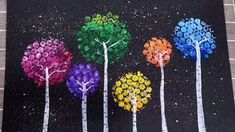 